DOCUMENT DE LUCRUComisia pentru politica socială, educație, ocuparea forței de muncă, cercetare și culturăConsolidarea educației STI(A)M în UEComisia pentru politica socială, educație, ocuparea forței de muncă, cercetare și cultură – Consolidarea educației STI(A)M în UECONTEXTAbordarea coerentă și integrată a educației STIM (științe, tehnologie, inginerie și matematică) și dezvoltarea de aptitudini și competențe conexe sunt răspândite la nivel mondial, la diferite niveluri de învățământ. Această temă capătă importanță deosebită dat fiind faptul că aceste discipline și domenii științifice stau la baza sectoarelor economice cu activitate intensă în domeniul inovării, cum ar fi TIC, robotica, automatizarea, cercetarea și dezvoltarea tehnologică, logistica și diferite activități de inginerie, pentru care se preconizează o creștere economică semnificativă. În SUA, încă din anii ′40, iar în unele state membre din anii ′70, STIM a fost o componentă a unei abordări integrate, care prevede ca diferitele discipline să fie organizate și predate nu separat, ci în mod coordonat, într-un sistem multidisciplinar. Astfel, STIM a contribuit la dezvoltarea economiei europene bazate pe cunoaștere.Conform cercetărilor, numărul de locuri de muncă va crește semnificativ și pe termen mediu în sectoarele legate de STIM, în care șomajul este cel mai redus, practic în toate statele membre. Rezultatele STIM la nivel internațional arată că aceste discipline merită luate în considerare nu numai în învățământul superior, ci și la baza învățământului primar – prin lărgirea sferei de competențe elementare, astfel încât toți să aibă acces la cunoștințele de bază în domeniile STIM, inclusiv la alfabetizarea tehnică. Este necesară și dezvoltarea formării profesorilor și a studiilor postuniversitare.STIM ȘI AUTORITĂȚILE LOCALE ȘI REGIONALEElaborarea acestui aviz din proprie inițiativă este justificată prin necesitatea de a analiza, în conformitate cu principiul guvernanței pe mai multe niveluri, în ce fel poate contribui nivelul local și regional la remedierea deficiențelor în ce privește armonizarea între formarea, forța de muncă și locurile de muncă legate de STIM.În perioada 2021-2027 trebuie clarificat care sunt soluțiile și opțiunile educaționale care pot contribui cel mai bine la menținerea unui model economic european bazat pe cunoaștere de succes, favorabil incluziunii și egalității de șanse. În acest sens, rolul autorităților locale și regionale, care finanțează școlile sau susțin rețeaua educațională, este indiscutabil, deoarece ele joacă un rol esențial în mobilizarea fondurilor UE.Putem presupune că inițiativele, strategiile, planurile de acțiune și parteneriatele public-privat puse în aplicare la nivel local și regional în domeniile STIM pot avea un rol important în depășirea diferențelor de dezvoltare dintre regiuni. Creșterea semnificativă a numărului de locuri de muncă în sectoarele STIM nu este legată, în multe cazuri, de infrastructuri tradiționale costisitoare, existând, în special în domeniul formării profesionale și educației adulților, o mulțime de posibilități de organizare a unor formări de ciclu scurt sau cursuri specializate cu o durată de câteva luni. Prezența forței de muncă în sectoare STIM este un factor decisiv pentru competitivitatea regională, astfel încât implicarea autorităților locale și regionale poate fi deosebit de eficace. Tocmai de aceea, tratarea cu prioritate a STIM la nivel local și regional, investițiile și inițiativele coordonate destinate dezvoltării pot contribui în mare măsură la reducerea efectelor negative ale exodului creierelor, oferind oportunități reale de carieră forței de muncă din sectoarele STIM.În ultimele decenii, s-au observat trei deficiențe în materie de STIM:lipsa de profesori pentru disciplinele STIM la toate nivelurile de educație, în întreaga Europă,în multe cazuri, interesul elevilor pentru STIM este în scădere,rezultatele produse de sistemele de învățământ nu corespund întotdeauna nevoilor pieței forței de muncă.Aceste probleme pot fi soluționate eficient doar printr-o planificare corespunzătoare, parteneriate la nivel local și regional și implicarea angajatorilor. Gestionarea mai adecvată a problemei la nivel local și regional este cu atât mai necesară, cu cât, în prezent, doar nouă state membre au o strategie națională privind STIM.O serie de posibilități și provocări importante pun în dificultate STIM ca abordare holistică și integrată a învățământului și a formării:proporția femeilor este în continuare redusă în aceste cursuri de formare și profesii, există potențial de creștere,formarea și disciplinele universitare legate de STIM pot fi internaționalizate, motiv pentru care pot fi atractive pentru universitățile ambițioase,răspândirea formării și educației digitale în domeniile STIM poate înlesni accesul elevilor/studenților din regiunile mai puțin dezvoltate la cunoștințele și calificările adecvate,în măsura în care modulele STIM sunt elaborate la nivel local, este posibilă includerea cunoștințelor și tradițiilor locale specifice în oferta educațională; o condiție importantă în acest sens fiind extinderea posibilităților și competențelor autorităților locale și regionale și în acest domeniu,implicarea organizațiilor profesionale și a camerelor de comerț active și bine integrate la nivel local și regional în planificarea activităților de formare și în procesul de formare sporește eficiența abordării STIM și permite recunoașterea corespunzătoare a valorilor de la nivel local și regional,noile orientări în domeniile STIM, cum ar fi munca în echipă, dezvoltarea cooperării interprofesionale, răspândirea și sprijinirea sistemelor de stagii, consolidarea educației bazate pe proiecte, includerea studenților defavorizați și cu handicap în procesul de educație și formare pot conferi un rol de pionierat regiunilor, în care oportunitățile oferite de STIM sunt valorificate de actorii inovatori,completarea STIM cu elemente creative, artistice și de design poate fi o ocazie de a recurge la tradiții și soluții specifice locale și regionale.PROCEDURĂ_____________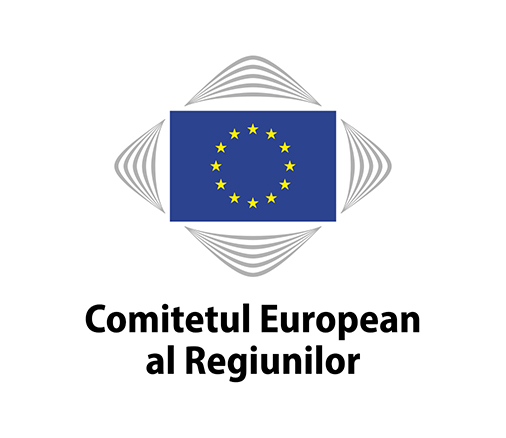 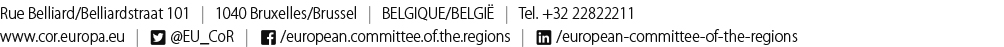 SEDEC-VI/049SEDEC-VI/049A 22-a ședință a Comisiei SEDEC, luni, 18 februarie 2019A 22-a ședință a Comisiei SEDEC, luni, 18 februarie 2019_____________Raportor: Csaba BORBOLY (RO-PPE)Președintele Consiliului Județean Harghita_____________Prezentul document va fi dezbătut în ședința Comisiei pentru politica socială, educație, ocuparea forței de muncă, cercetare și cultură, care va avea loc la 18 februarie 2019, între orele 10:30-14:00.Document de referințăTitluConsolidarea educației STI(A)M în UEReferință:–Temei juridic:articolul 304 din TFUEBază procedurală:Aviz din proprie inițiativă [articolul 41 litera (b) punctul (ii) din Regulamentul de procedură]Data sesizării de către Consiliu/Parlamentul European/Data scrisorii Comisiei–Data deciziei președintelui/Biroului:4 decembrie 2018Comisia competentă:Comisia pentru politica socială, educație, ocuparea forței de muncă, cercetare și culturăRaportor:Csaba BORBOLY (RO-PPE)Notă de analiză:ianuarie 2019Examinare în comisie:2 aprilie 2019 (de confirmat)Data adoptării în comisie:2 aprilie 2019 (de confirmat)Rezultatul votului în comisie (majoritate, unanimitate)Data adoptării în sesiunea plenară:prevăzută pentru 26 și 27 iunie 2019Avize precedente ale Comitetului:O Europă mai puternică: rolul politicilor pentru tineret, educație și culturăConsolidarea identității europene prin educație și culturăModernizarea învățământului preuniversitar și a învățământului superiorInvestiția în tinerii Europei și Corpul european de solidaritateNoua agendă pentru competențe în EuropaRecunoașterea abilităților și competențelor dobândite în cadrul învățării non-formale și informaleDeschiderea educațieiÎnvățământul superior european în lumeRegândirea educațieiErasmus pentru toțiPromovarea cetățeniei active în rândul tinerilor prin intermediul educațieiData consultării Rețelei de monitorizare a subsidiarității:– 